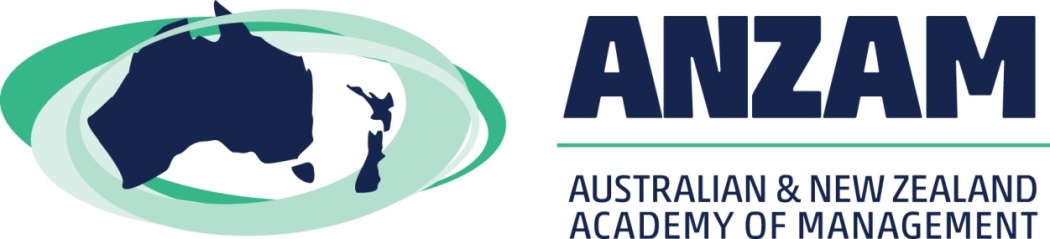 2017 ANZAM Doctoral WorkshopThe University of MelbourneRoundtable Submission GuidelinesIf you wish to present your work at a Roundtable Session you must include a written submission with your registration application. Your submission should be a separate document, 3-5 pages in length excluding references, and must follow APA 6th edition formatting. Please email your submission to the ANZAM Academy Manager (anzam@griffith.edu.au), along with your completed Registration Form, by Sunday 1 October 2017 at 11:59pm. Note that your written submission will be circulated to both the students and academics at your table in advance of the Workshop.Your Written Submission should explain your doctoral research in a clear and succinct manner – remember, not everyone at your table will know your specific area. The following guidelines and pre-formatted template may help you to structure your Written Submission.Please note that submissions that do not meet the specified criteria, including page length, will be deemed ineligible.Title: SubtitleAuthor NameInstitution NameCity, CountryKeyword: [SELECT ONE FROM LIST PROVIDED BELOW]KeywordIdentify the most likely stream that your submission would belong to. Papers of a similar nature will be grouped together into a single stream for each roundtable discussion. If you require additional details, please reference the 2017 ANZAM streams and Keywords.Layout of SubmissionIntroductionOutline the phenomenon that you are investigating and state why it is important; capture the reader’s interest. (200-300 words)Research Question(s)Clearly state your research question(s). Theory DevelopmentBriefly overview the 2-3 main constructs you deal with and then explain how your new theory fits into the current literature. (750-1000 words)MethodSummarise how you intend to explore this phenomenon; depending on your progress, this may have more or less detail.Results / DiscussionYou can report your findings here if you have already completed some data collection and analysis, but this is not required.Format of SubheadingsSubheading 1TextSubheading 2TextReferencesPlease be sure to follow APA 6th Edition referencing guidelines (including in-text); the following three references may serve as examples:Avolio, B., & Gardner, W. (2005). Authentic leadership development: Getting to the root of positive forms of leadership. The Leadership Quarterly, 16, 315-338.Heidegger, M. (1962). Being and time (J. Macquarrie & E. Robinson, Trans.). New York, NY: Harper and Row.Karelitz, T., Jarvin, L., & Sternberg, R. (2010). The meaning of wisdom and its development throughout life. In W. Overton & R. Lerner (Eds.), The handbook of life-span development: Cognition, biology, and methods (Vol. 1, pp. 837-875). Hoboken, NJ: John Wiley & Sons.TitleInclude the working title of your thesis/dissertationKeywordIdentify the most likely stream that your submission would belong toIntroductionOutline the phenomenon that you are investigating and state why it is important; capture the reader’s interestResearch QuestionsClearly state your research question(s) Theory Development Briefly overview the 2-3 main constructs you deal with and then explain how your new theory fits into the current literatureMethodSummarise how you intend to explore this phenomenon; depending on your progress, this may have more or less detailResults/DiscussionYou can report your findings here if you have already completed some data collection and analysis, but this is not requiredStream 1Creative DisruptionStream 2Critical Management StudiesStream 3Entrepreneurship, Start‐ups and Small BusinessStream 4Gender, Diversity and IndigeneityStream 5Health Management and OrganizationStream 6Human Resource ManagementStream 7International ManagementStream 8Leadership and GovernanceStream 9Management Education and DevelopmentStream 10Marketing and Communication and RetailStream 11Organisational BehaviourStream 12Project OrganisingStream 13Public Sector Management and Not‐for‐ProfitStream 14Strategic ManagementStream 15Sustainability and Social Issues in ManagementStream 16Technology, Innovation and Supply Chain Management